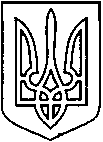 УКРАЇНАВІЙСЬКОВО-ЦИВІЛЬНА АДМІНІСТРАЦІЯМІСТА СЄВЄРОДОНЕЦЬК ЛУГАНСЬКОЇ ОБЛАСТІРОЗПОРЯДЖЕННЯКЕРІВНИКА ВІЙСЬКОВО-ЦИВІЛЬНОЇ  АДМІНІСТРАЦІЇЛуганська обл., м. Сєвєродонецьк,бульвар Дружби Народів, 32«05» листопада 2020  року                                                                       № 850Про проведення міських заходів, присвячених новорічним та різдвяним святамКеруючись п.п. 8 п. 3 ст.6 Закону України «Про військово-цивільні адміністрації», Законом «Про місцеве самоврядування в Україні», п.133.4 ст.133 Податкового кодексу України, розпорядження керівника військово-цивільної адміністрації міста Сєвєродонецьк від 03.09.2020 року №  183 «Про затвердження календарного плану міських заходів щодо святкування урочистих дат, державних і традиційних народних свят та вшанування пам’ятних дат у 2020 році з вересня по грудень», постановою Кабінету Міністрів України від 11 березня 2020 р. № 211 “Про запобігання поширенню на території України гострої респіраторної хвороби COVID-19, спричиненої коронавірусом SARS-CoV-2” із змінами, та з метою проведення міських заходів, присвячених новорічним та різдвяним святамЗОБОВ’ЯЗУЮ:     1. Затвердити план проведення міських заходів, присвячених  новорічним та різдвяним святам   (Додаток 1).    2. Затвердити кошторис витрат відділу культури щодо проведення міських заходів, присвячених  новорічним та різдвяним святам   (Додаток 2).3. Затвердити перелік категорій дітей міста, які отримують новорічні  подарунки у 2020 році (Додаток 3).     4. Фінансовому управлінню (М.І. Багрінцевій) профінансувати витрати на проведення  міських заходів, присвячених  новорічним та різдвяним святам    згідно кошторису відділу культури, у межах передбачених лімітів та існуючих фінансових можливостей.     5. Дане розпорядження підлягає оприлюдненню.     6. Контроль за виконанням даного розпорядження покласти на заступника керівника військово-цивільної адміністрації міста Сєвєродонецьк Луганської області Ірину СТЕПАНЕНКО.      Керівник військово-цивільної адміністрації                                     Олександр СТРЮК                                                                       Додаток 1                                                                       до  розпорядження керівника ВЦА                                                                       міста Сєвєродонецьк Луганської обл.                                                                       від 05 листопада 2020 р. № 850ПЛАНпроведення міських заходів, присвячених новорічним та різдвяним святамЗаступник керівника військово-цивільної адміністрації                                 Ірина СТЕПАНЕНКО                                                                       Додаток 2                                                                       до  розпорядження керівника ВЦА                                                                       міста Сєвєродонецьк Луганської обл.                                                                       від 05 листопада 2020 р. № 850КОШТОРИСвитрат відділу культури щодо проведення міських заходів, присвячених новорічним та різдвяним святам                               Заступник керівника військово-цивільної адміністрації                                 Ірина СТЕПАНЕНКО                                                                       Додаток 3                                                                       до  розпорядження керівника ВЦА                                                                       міста Сєвєродонецьк Луганської обл.                                                                       від 05 листопада 2020 р. № 850Перелік дітей,які отримують новорічні подарунки у 2020 році                                                                                                                                          (осіб) Заступник керівника військово-цивільної адміністрації                                 Ірина СТЕПАНЕНКО №НазвазаходівТермінвиконанняВідповідальні1Засідання організаційного комітетудо 05.12.2020до 12.12.2020Степаненко І. Грачова Т. Волченко Л.Анцупова Г.                                                                                         Винничук Т.                                                                                          2Організувати придбання кондитерських  новорічних дитячих подарунків для дітей міста (згідно Додатку 3)листопад-грудень 2020Волченко Л.Грачова Т.Ульянова С. 3Встановити на площах міста:- новорічні ялинки та різдвяний вертеп;- святкову ілюмінацію з 3D фігурами;- тимчасові торгівельні споруди, атракціони та ін.до 19.12.2020Ковалевський А.Грачова Т.4Придбати новорічні прикраси, форми, каркаси, електрогірлянд, пультів управління та ін. для оформлення заходівдо 16.12.2020Грачова Т.Ульянова С.5Придбати новорічну святкову ілюмінацію, фігури, форми, 3D електрофігури та ін.  для оформлення заходівдо 16.12.2020Грачова Т.Ульянова С.6Забезпечити охорону новорічних ялинок та 3D фігур, і оформлення у місцях  встановлення (за рішенням організаційного комітету)з 16.12.2020 по 16.01.2021Грачова Т.Левченко В. Свєтов Е. 7Забезпечити: - прикрашання вулиць та площ міста новорічною атрибутикою, банерами, торгівельними спорудами, святковою ілюмінацією, 3D фігурами та ін.;- прибирання міста до проведення святкових заходів та після проведення святкових заходів (згідно локацій); - електропостачання  та освітлення у місцях встановлення новорічних ялинок та святкової атрибутики;- роботу автовишок та автогідропідіймачів для встановлення ялинок та прикрашання міста;- монтаж та демонтаж сценічного майданчику  для проведення розважальних програм;- сценічні озвучення та освітлення для  проведення розважальних програм;- підключення до електропостачання тимчасових торгівельних споруд та святкової ілюмінації з 3D фігурами та ін.до 19.12.2020з 15.12.2020 по 16.01.2021Ковалевський А.Грачова Т.8Забезпечити організацію виїзної святкової торгівлі в тимчасових торгівельних спорудах у місцях проведення заходів (узгоджується з організаційним комітетом залежно від стану захворюваності гострою респіраторною хворобою COVID-19)з 19.12.2020 по 16.01.2021Красюк Т. 9Провести в дошкільних навчальних закладах міста новорічні ранки та святково-розважальні заходи.Провести у позашкільних, загальноосвітніх навчальних закладах міста новорічні святково-розважальні заходи та різдвяні програмигрудень 2020 – січень 2021Волченко Л.Грачова Т.Метьолкін Г.Польова М.Шматко Л.Кішко О.Костиря А.Хачатуров Р.10 Придбати  предмети, матеріали, новорічні прикраси,  електротовари, ростові ляльки, святкову ілюмінацію, електричне приладдя та супутні товари до електричного обладнання, призи і подарунки та все інше необхідне для прикрашання території та проведення заходів (за необхідністю), для організації та проведення новорічних святкових заходів у КЗ «Сєвєродонецький міський Палац культури»грудень 2020Грачова Т.Ульянова С. Гринько О.11Придбати  предмети, матеріали, ялинкові новорічні прикраси,  електротовари для оформлення святкових заходів, новорічні костюми, призи, подарунки та ін. (за необхідністю), для організації та проведення святкових заходів та розважальних програм у:- КЗ  «Сєвєродонецька міська бібліотека для юнацтва ім. Й. Б. Курлата»;- КЗ  «Сєвєродонецька міська публічна бібліотека»;- КЗ  «Сєвєродонецька міська бібліотека для дітей»;- КЗ «Сєвєродонецька галерея мистецтв»- КПНЗ «Сєвєродонецька дитяча музична школа № 2»;- КПНЗ «Сєвєродонецька дитяча музичнашкола № 1»;- КПНЗ «Сєвєродонецька дитяча художня школа»;- КПНЗ «Борівська дитяча школа мистецтв»грудень 2020Грачова Т.Ульянова С. Метьолкін Г.Польова М.Іванова Н.Шматко Л.Руднєва Н.Чуйкова Н.Ковальова І.Кішко О.12Провести урочисте відкриття міської Новорічної ялинки та дитячі новорічні мюзикли та вистави  у КЗ «Сєвєродонецький міський Палац культури» для обдарованих дітей та дітей пільгової категорії, за участі керівництва міста (місце і форми проведення узгоджується з організаційним комітетом залежно від стану захворюваності гострою респіраторною хворобою COVID-19)з 19.12.2020Грачова Т.Волченко Л.Гринько О.Костиря А.Хачатуров Р.13Провести святкові розважальні заходи на площах міста, за участі керівництва міста  (місце і форми проведення узгоджується з організаційним комітетом залежно від стану захворюваності гострою респіраторною хворобою COVID-19)грудень 2020- січень 2021Грачова Т.В.Волченко Л.Гринько О.Метьолкін Г.Польова М.Кішко О.Іванова Н.Шматко Л.Руднєва Н.Чуйкова Н.Ковальова І.Костиря А.Хачатуров Р.14Організувати та провести в комунальних закладах:- андріївські вечорниці;- святкові програми до Миколаївських свят;- новорічні мюзикли та вистави для дітей міста;- новорічні ігри та розваги;- інші новорічні заходи та програми (місце і форми проведення узгоджується з організаційним комітетом залежно від стану захворюваності гострою респіраторною хворобою COVID-19)грудень 2020- січень 2021Грачова Т.В.Волченко Л.Гринько О.Метьолкін Г.Польова М.Кішко О.Іванова Н.Шматко Л.Руднєва Н.Чуйкова Н.Ковальова І.Костиря А.Хачатуров Р.15Організувати та провести в комунальному закладі «Сєвєродонецька галерея мистецтв» зимову ART-інсталяцію на тематику Нового року та Різдвяних свят грудень 2020    - січень 2021Грачова Т.Іванова Н.16Організувати та провести в закладах культури міста заходи, присвячені новорічним та різдвяним святам (згідно затверджених планів роботи).Придбати призи для проведення концертно- розважальних програм, присвячених новорічним та різдвяним святам  грудень 2020 - січень 2021Грачова Т.В.Гринько О.Метьолкін Г.Польова М.Кішко О.Іванова Н.Шматко Л.Руднєва Н.Чуйкова Н.Ковальова І.Костиря А.Хачатуров Р.17Придбати призи та подарунки для нагородження учасників та переможців новорічних конкурсно-розважальних програм, дітей загиблих в АТО та ін. грудень 2020Грачова Т.Ульянова С.Гринько О.18Забезпечити підготовку, виготовлення та придбання рекламних буклетівгрудень 2020Грачова Т.Анцупова Г.Ульянова С.19Організувати розміщення рекламних роликів, рекламної інформації, а також рекламних буклетів на дошках об’яв в тролейбусах та маршрутних таксі (при необхідності)  грудень 2020      - січень 2021Анцупова Г.Ковалевський А. Ширшиков А.20Організувати роботи з прикрашання території та її додаткового обслуговування для створення «Казкового містечка» біля КЗ «Сєвєродонецький міський палац культури»   грудень 2020Ковалевський А. Грачова Т. Грінько О.21При необхідності скориститися послугами сторонніх організацій з приведення у належний стан декорацій та електроприладів для оформлення площ у місцях встановлення новорічних ялинок  грудень 2020Грачова Т. Грінько О.22Забезпечити наявність додаткових контейнерів для сміття, під час проведення святкових заходів у місцях проведення заходів, а також прибирання міста після проведення святкових заходівгрудень 2020 - січень 2021Ковалевський А. 23Подати електричну напругу до торгівельних майданчиків та сценічного майданчику у місцях встановлення новорічних ялинок16.12.2020 по 16.01.2021Ковалевський А. 24Організувати та забезпечити транспорт для обслуговування святкових заходів:  - вантажні перевезення по місту; - пасажирські перевезення учасників святкових заходівгрудень 2020 - січень 2021Грачова Т.Ульянова С.25Забезпечити громадський порядок під час проведення у місті новорічних та різдвяних свят з 15.12.2020 по 16.01.2021Левченко В. Свєтов Е. 26Забезпечити обстеження території площі Перемоги  щодо наявності вибухонебезпечних предметів при проведенні заходівгрудень 2020 – січень 2021Воропаєв Ю.Левченко В. 27Надіслати листи та телефонограми до:- ГУНП, УПП, ДПП- Лисичанської комунальної лікувально-профілактичної установи «СШМД»- міського управління ГУ ДСНС України у Луганській області до 19.12.2020Анцупова Г.28Організувати і підготувати:- урочисте поздоровлення керівництва міста з нагоди зустрічі Нового 2021 року; - широке висвітлення новорічних та різдвяних святкових заходів до 25.12.2020грудень2020грудень 2020 – січень 2021Анцупова Г.1.Оплата транспортних послуг                                                                                       - пасажирські перевезення по місту      - вантажні перевезення по місту 12 000 грн.2.Придбання кондитерських новорічних дитячих подарунків для дітей міста які подаються відділом культури                                                                                     125 000 грн.3.Придбання призів, подарунків, іграшок та ін. для проведення концертно-розважальних програм, поздоровлення дітей загиблих в АТО, проведення конкурсних програм на площах міста, заохочувальні призи для локації Святого Миколая та для переможців конкурсно-розважальних програм у комунальних закладах культури          25 000 грн4.Оплата послуг за охорону новорічних ялинок, святкових атрибутів, фотозон та ін. на площах міста  (дві ялинки та казкове містечко)147 000 грн.5.Послуги встановленню  новорічних ялинок, торгівельних споруд, будиночків охорони, святкової атрибутики та ілюмінації на площах роботи автовишок, автогідропідіймачив та ін. 129 000 грн.6.Оплата за виготовлення та придбання банерів та рекламних буклетів                               15 000 грн.7.Оплата послуг з приведення у належний стан гірлянд декорацій для оформлення площ у місцях встановлення новорічних ялинок35 000 грн.8.Придбання новорічних прикрас, каркасів, електрогірлянд, пультів управління, електричного приладдя та супутніх товарів до електричного обладнання та ін. для оформлення ялинок на площах міста45 500 грн.9.Придбання предметів, новорічних прикрас, матеріалів,                                   для оформлення Комунальних закладів міста (школи естетичного виховання, галерея, бібліотеки20 000 грн.10.Придбання предметів, новорічних прикрас, матеріалів,                                   для оформлення КЗ «СМПК»25 000 грн.ВСЬОГО:    578 500 грн.1.Міський відділ освіти, в тому числі:                                                                                                     - 9592-  вихованці ДНЗ                                                                                                              - 3500- учні 1-4 класів ЗНЗ- 4340-   діти – сироти та діти, які позбавлені батьківського піклування     (5-11 кл.)                                        - 88-  діти ВПО, які навчаються в 5-11 класах                                                                                                        - 725-   діти із малозабезпечених сімей (5-11 кл.)- 86- діти з особливими освітніми потребами, які навчаються в 5-11 класах                                                                                                        - 52-   діти – сироти та діти позбавлені піклування, які не є вихованцями школи-інтернату та не відвідують  навчальний заклад                                              - 1-  діти осіб визнаних учасниками бойових дій, які навчаються в 5-11 класах                                                                                                        - 300-  діти учасники художньої самодіяльності ЦДЮТ, які приймають участь у новорічних та різдвяних заходах  - 250- діти учасники художньої самодіяльності СДЮК «Юність», які приймають участь у новорічних та різдвяних заходах                                     - 2502. Міській відділ культури, в тому числі:  - 683- діти учасники художньої самодіяльності КЗ СМПК , які приймають участь у новорічних та різдвяних заходах                                 - 264- діти учасники художньої самодіяльності філії Борівське КЗ СМПК , які приймають участь у новорічних та різдвяних заходах                                 - 40- діти учасники художньої самодіяльності філії Сиротіне КЗ СМПК , які приймають участь у новорічних та різдвяних заходах                                 - 30- учні шкіл естетичного виховання міста Сєвєродонецька, які приймають участь у новорічних та різдвяних заходах    - 3493. Діти – інваліди товариства «Надія»  - 264. Діти – інваліди, що знаходяться                                                                                    на обслуговуванні  в Центрі соціальної реабілітації дітей-інвалідів                                                                                                                                           - 2245. Для дітей батько яких загинув в АТО                                                     - 66. Для дітей постраждалих від аварії на ЧАЕС  (Союз Чорнобиль України), які не отримують подарунки у навчальних закладах                          - 387. Діти з багатодітних сімей,  які не                                                                                             відвідують дошкільні та загальноосвітні навчальні заклади   - 154Всього дітей які подаються відділом культури1131 ВСЬОГО10723